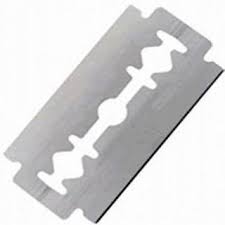 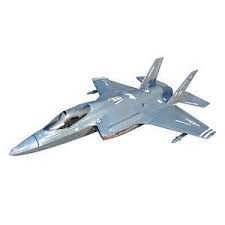 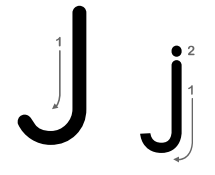 J j J j J j J j J j J j J J j J j J j J j J j J j J J j J j J j J j J j J j J J j J j J j J j J j J j J J j J j J j J j J j J j J J j J j J j J j J j J j J J j J j J j J j J j J j J J j J j J j J j J j J j J 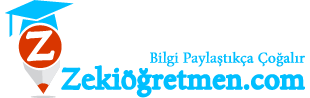 